СИСТЕМА САМОУПРАВЛЕНИЯ КЛАССНОГО КОЛЛЕКТИВАА) Структура самоуправления на улице МАСТЕРОВОЙ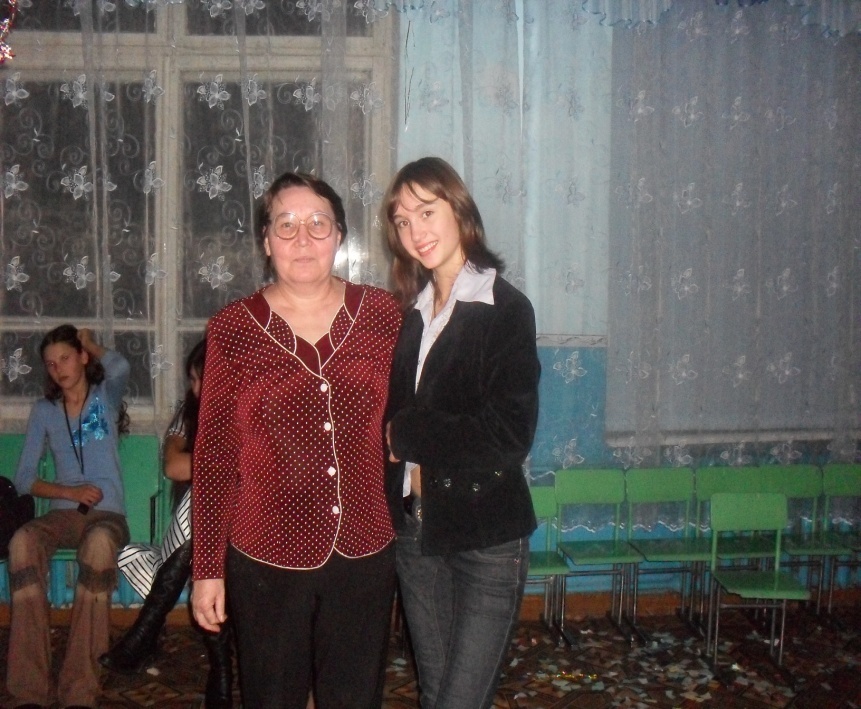 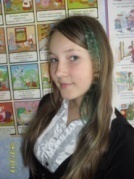 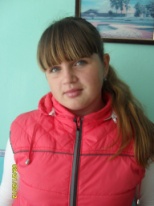 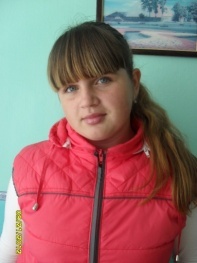 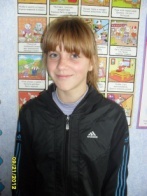 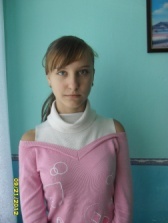 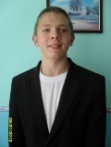 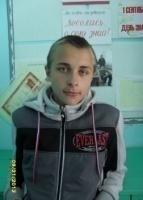 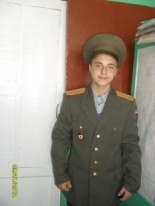 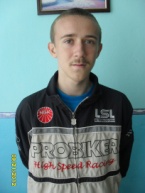 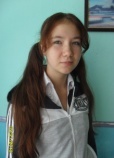 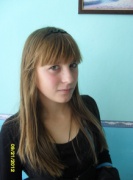 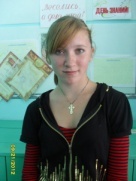 